Making ObservationsAlthough scientists use all of their five senses to make observations, sight is probably the sense that gives them the most information. Scientists can make either quantitative or qualitative observations. What is a qualitative observation?____________________________________________________________________________________________________________________________________________________________________What is a quantitative observation?____________________________________________________________________________________________________________________________________________________________________State whether the following examples are qualitative or quantitative observations:The taste of food_________________________________The distance between home and school_________________________________The mass of your textbook_________________________________The temperature outside in degrees_________________________________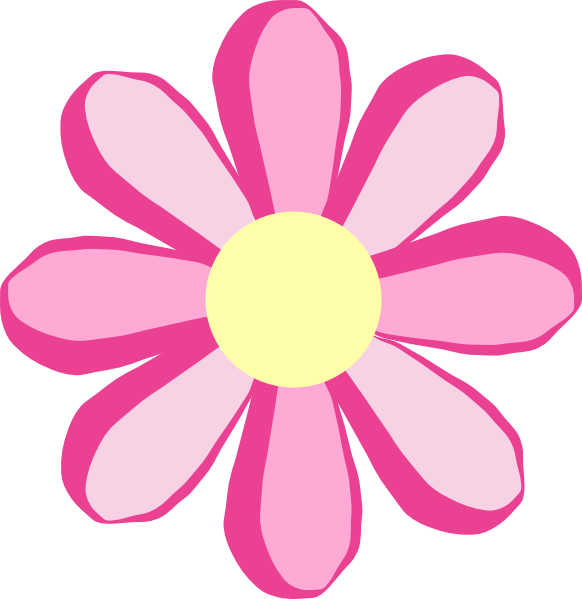 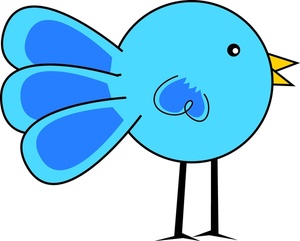 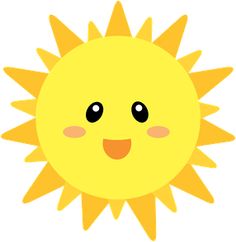 Time taken to run 100m_________________________________The colour of petals on a flower_________________________________The sound a bird makes_________________________________The feel of the temperature outside_________________________________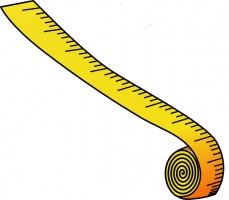 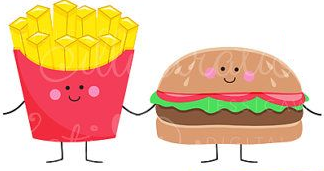 